Kutuda verilen sözcüklerle ifadeleri eşleştirin.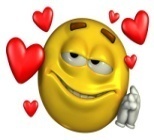 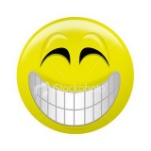 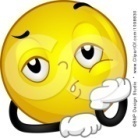 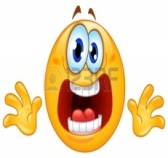 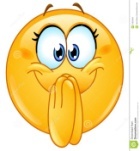 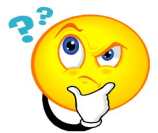 1..........................    2……………………     3……………………..         4……………………           5………………………….           6……………………………… Aşağıda verilen mevsimlerin ait olduğu ayları yazın.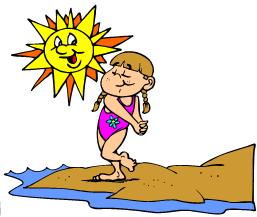 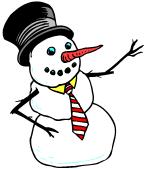 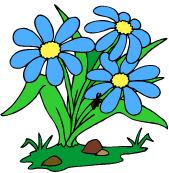 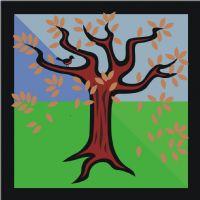       1.___________                  1. _____________                  1.____________             1. ___________     2.___________                 2. _____________                  2. ___________             2. ____________    3. ___________                 3._____________                  3.____________             3. _____________ C)  Boşlukları kutudan seçerek uygun şekilde doldurun.I am really frightened when I watch ______________ film.I  like cartoons because I think they are _______________.I don’t like romantic films. I think  they are ________________.I like adventure films because they are ______________.Zıt(karşıt)  anlamlı sıfatları kutudan seçerek yazın.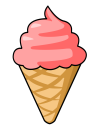 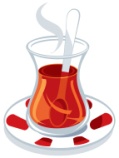 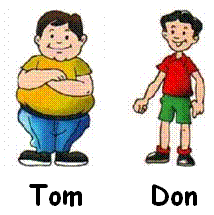 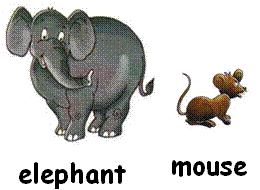 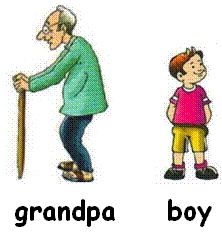 1.……………….  X ……………...     2…………… X …..…………        3. ………………. X ……………….....          4………………..X…………….…         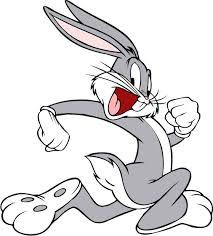 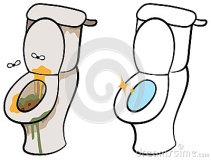 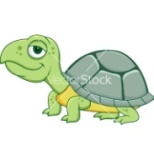                                   5........................ X ……………………                             6. ………………………… X ………………………….E)Boşlukları  WHEN -  WHAT -  WHERE  -  WHY -  WHAT TIME   -  WHO   ile doldurun.…………………………  old are you?   - I’m 12 years old.………………………… is your birthday?     -   It is on 7th July.………………………… is your name?          - My name is Linda.………………………… are you from?      - I’m from England.………………………… is your party?    - It is at 3 o’clock.………………………… is your English teacher?  - She is Ayşegül KOÇER.F)Doğru Seçeneği işaretleyin.1. I ……… watching documentary but I ……… like watching romantic film.                                                 A) can / can’t		     B) like / don’t like	         C) like / doesn’t like         D) can/ like2. - Do you like watching TV?                                                  -  …………,……………. A) Yes, I do		B) No, I don’t                       C) Yes, I can                D) No I can’t3.What is the matter with you?                                        - I have got a  ……………….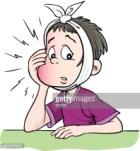 A) flu                  B) cough                                                             C) toothache       D) stomachache4. Verilen cümleyi ifade eden görsel hangisidir?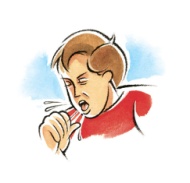 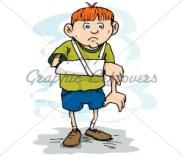 A)                                   B)C)                            D) 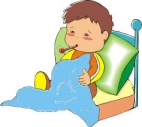 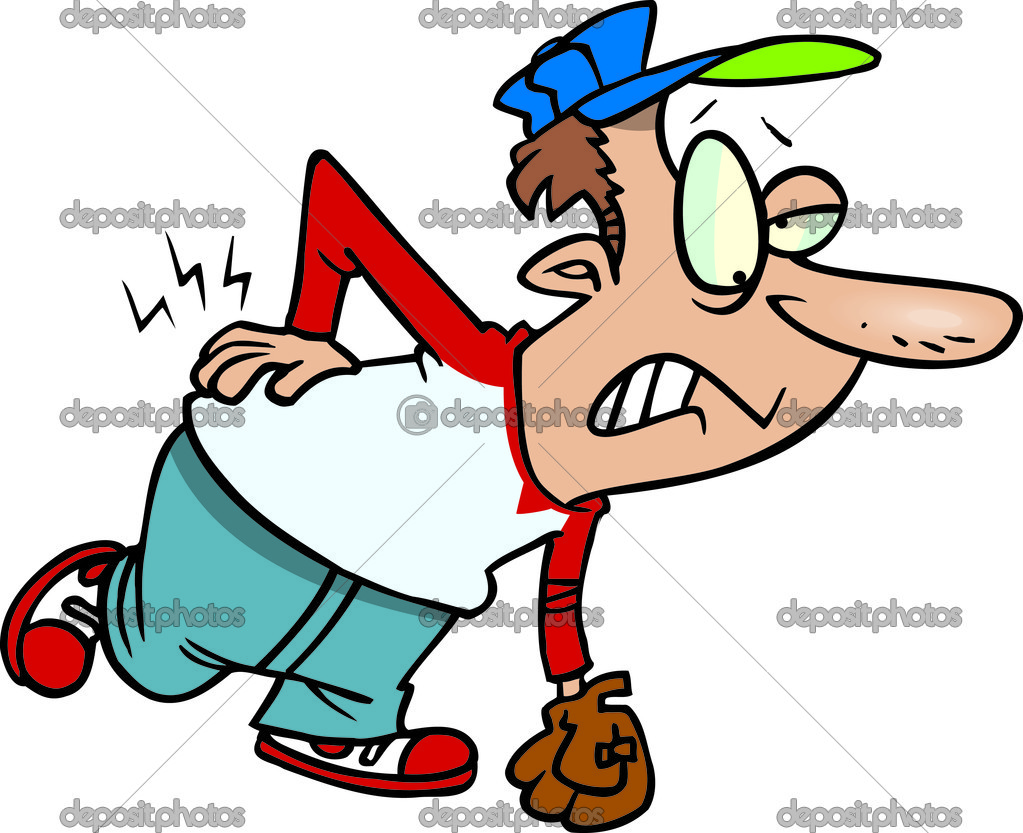 I have got a flu. What should I do?You should have a rest.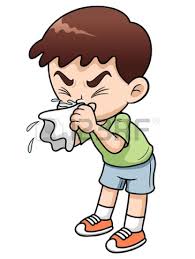 You should eat ice cream.You should play football.You should go to school. It is my 12th birthday party. I’m very excited.Would you like to come to my party?Great! I would love to!What is your name?Do you like presents?What do you like?I need some …………                                                        for the party. 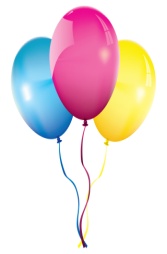 GuestsDrinksFoodBalloonsWhere is the party?at home		C) at schoolin the garden		D) in Garden CafeWhat time is the party?It is on Tuesday.         C) It is on 16th June.It is in the garden.      D) It is at 14:00.When is the party?On 12th March	C) On 23th JuneOn 16th June              D) On 14: p.mWhich is NOT for a party?Candles	              C) GiftsInvitation card             D) blanketI like watching cartoons. I think they are …….Scaring 		C) FunnyInteresting		D) Boring Which one is DIFFERENT?February		C) AutumnWinter		D) Summer Which one is DIFFERENT?Wednesday		C) AprilAugust		D) DecemberWhich is WRONG?on 2st May		C) on 3rd Novemberon 13th June	D) on 30th AprilWhich is DIFFERENT?Horror film		   C) News Invitation card	   D) AnimationI feel frightened in ……………….News 		C) CartoonCowboy film		D) Horror film